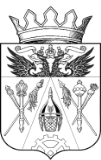 РОССИЙСКАЯ ФЕДЕРАЦИЯ РОСТОВСКАЯ ОБЛАСТЬ АКСАЙСКИЙ РАЙОНАСОБРАНИЕ ДЕПУТАТОВ ИСТОМИНСКОГО СЕЛЬСКОГО ПОСЕЛЕНИЯЧЕТВЕРТОГО СОЗЫВА РЕШЕНИЕО принятии части полномочий по решению вопросов местного значения Аксайского  муниципального района Истоминским сельским поселениемПринято Собранием депутатов                                                 19.10.2018 года  В соответствии с пунктом 20 части 1 и части 4 статьи 15  Федерального закона от 06.10.2003 № 131-ФЗ «Об общих принципах организации местного самоуправления в Российской Федерации»,Собрание депутатов Истоминского сельского поселенияРЕШАЕТ:1.Принять от Администрации Аксайского района полномочия по решению следующих вопросов:	- осуществление в случаев, предусмотренных Градостроительным кодексом Российской Федерации, осмотров зданий, сооружений и выдача рекомендаций об устранении выявленных в ходе таких осмотров нарушений;              - осуществление иных полномочий органов местного самоуправления в соответствии с жилищным законодательством;              - осуществление муниципального земельного контроля на территории Истоминского сельского поселения;               - дорожная деятельность в отношении  автомобильных дорог местного значения в границах населенных пунктов поселения и обеспечение безопасности дорожного движения на них, включая создание и обеспечение функционирования парковок (парковочных мест),осуществление муниципального контроля за сохранностью автомобильных дорог местного значения в границах населенных пунктов поселения, а так же осуществление  иных полномочий в области использования автомобильных дорог и осуществления дорожной деятельности в соответствии с законодательством Российской Федерации.2.Финансовое обеспечение, необходимое для осуществления Администрацией Истоминского сельского поселения принимаемых полномочий осуществляется за счет межбюджетных трансфертов. 3. Главе администрации Истоминского сельского поселения  подписать соглашение с органами местного самоуправления Аксайского муниципального района о передаче полномочий, указанных в  настоящем решении.4. Настоящее решение применяется к правоотношениям, возникшим с 1 января 2018 года по 31 декабря 2020 года.5. Опубликовать Решение в периодическом печатном издании «Вестник Истоминского сельского поселения».  6. Разместить Решение на официальном сайте Администрации Истоминского сельского поселения.  7. Контроль за исполнением решения возложить на постоянную комиссию по  бюджету, налогам и собственности Собрания депутатов Истоминского сельского поселения (Председатель комиссии Сорока А.И.) Председатель Собрания депутатов -  глава Истоминского сельского поселения                                С. И. Будкох. Островскогоот 19.10.2018 г. № 123